A todos los miembros de Hathor: 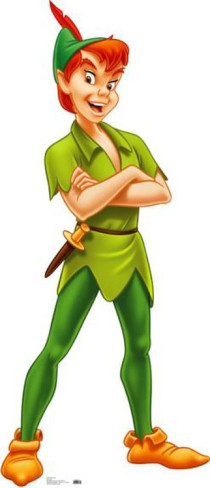 Peter Pan está en apuros. Ha perdido su sombra y desde entonces está muy raro: se le ve triste, no puede volar, …  Ya no es él que era.Creemos que vosotros podéis ayudarnos a encontrar su sombra y así recuperar la magía y alegría de Peter.  Por eso os invitamos a que vengáis al país de Nunca Jamás, segunda estrella a la derecha y todo recto hasta el amanecer,  los próximos días 30 de Noviembre y 1 de Diciembre.Saldremos desde la casa de Wendy (colegio) el sábado 30 de Noviembre a las 9:00 y regresaremos al mismo lugar el domingo 1 de Diciembre a las 19:00. Nos alojaremos en el albergue de la congregación Religiosas de la Asunción en Navas de Riofrío (Segovia).Para poder participar en esta aventura deberás entregar la pestaña de abajo firmada por tus padres junto con 40€ (incluye trasporte y alojamiento) antes del viernes 22 de Noviembre en la Portería del colegio (a Brutus) durante el horario de recreo, o el domingo 24 en la reunión de Hathor. 
* Para comprar la comida cada equipo de Hathor quedará un día con su monitor. Cosas que no podemos olvidar:Bocadillo para la comida del sábado (acuerdate del bocado de más para tus queridos monis)Saco de dormir.Zapatillas y ropa deportiva, que se pueda manchar, y de abrigo.Platos, cubiertos y vasos.Utensilios de cocina (sartén y cacerola) por equipos.Linterna con pilas.Muchas ganas de pasarlo genial todos juntos.
¡Nos vemos pronto!								Los niños perdidos.							Rebe, Chema, Oscar, Ruby, Sara y Álvaro------------------------------------------------------------------------------------------------------------------Yo, padre/madre de ___________________________________ autorizo a mi hijo/a a asistir a la acampada del grupo juvenil Hathor los próximos días 30 de Noviembre y 1 de Diciembre de 2013 que tendrá lugar en Navas de Riofrío (Segovia).Firma: